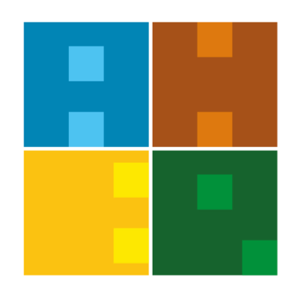 DERS GÖREVLENDİRMELERİNİN YAPILMASI SÜRECİ İŞ AKIŞIBelge No:İA-FKL-002DERS GÖREVLENDİRMELERİNİN YAPILMASI SÜRECİ İŞ AKIŞIİlk Yayın Tarihi:27.06.2019DERS GÖREVLENDİRMELERİNİN YAPILMASI SÜRECİ İŞ AKIŞIGüncelleme Tarihi:27.06.2019DERS GÖREVLENDİRMELERİNİN YAPILMASI SÜRECİ İŞ AKIŞIGüncelleme No:0DERS GÖREVLENDİRMELERİNİN YAPILMASI SÜRECİ İŞ AKIŞISayfa:1DERS GÖREVLENDİRMELERİNİN YAPILMASI SÜRECİ İŞ AKIŞIToplam Sayfa:2İŞ AKIŞI ADIMLARISORUMLUİLGİLİ BELGELERBölüm KuruluAkademik TakvimBölüm BaşkanıÜst YazıDekanlıkDekanlıkBölüm KuruluBölüm KuruluDERS GÖREVLENDİRMELERİNİN YAPILMASI SÜRECİ İŞ AKIŞIBelge No:İA-FKL-002DERS GÖREVLENDİRMELERİNİN YAPILMASI SÜRECİ İŞ AKIŞIİlk Yayın Tarihi:27.06.2019DERS GÖREVLENDİRMELERİNİN YAPILMASI SÜRECİ İŞ AKIŞIGüncelleme Tarihi:27.06.2019DERS GÖREVLENDİRMELERİNİN YAPILMASI SÜRECİ İŞ AKIŞIGüncelleme No:0DERS GÖREVLENDİRMELERİNİN YAPILMASI SÜRECİ İŞ AKIŞISayfa:2DERS GÖREVLENDİRMELERİNİN YAPILMASI SÜRECİ İŞ AKIŞIToplam Sayfa:2İŞ AKIŞI ADIMLARISORUMLUİLGİLİ BELGELERFakülte Yönetim KuruluBölüm BaşkanıBölüm Başkanı